                    17.08.2018                 пгт. Рыбная Слобода                    № 198пиО внесении изменений в Порядок разработки и утверждения административных регламентов  предоставления муниципальных услуг органами местного самоуправления Рыбно-Слободского муниципального района Республики Татарстан, утверждённый постановлением Исполнительного комитета Рыбно-Слободского муниципального района Республики Татарстан от 21.06.2016 № 96пиВ целях приведения муниципального нормативного правового акта в соответствие с законодательством,  в соответствии с Федеральными законами от 27 июля 2010 года № 210-ФЗ «Об организации предоставления государственных и муниципальных услуг», от 29 декабря 2017 года № 479-ФЗ «О внесении изменений в Федеральный закон «Об организации предоставления государственных и муниципальных услуг» в части закрепления возможности предоставления в многофункциональных центрах предоставления государственных и муниципальных услуг нескольких государственных (муниципальных) услуг посредством подачи заявителем единого заявления»,  постановлением Кабинета Министров Республики Татарстан от 24.07.2018 № 593 «О внесении изменений в Порядок разработки и утверждения административных регламентов предоставления государственных услуг исполнительными органами государственной власти Республики Татарстан, утвержденный постановлением Кабинета Министров Республики Татарстан от 02.11.2010 № 880 «Об утверждении Порядка разработки и утверждения административных регламентов предоставления государственных услуг исполнительными органами государственной власти Республики Татарстан и о внесении изменений в отдельные постановления Кабинета Министров Республики Татарстан», Уставом Рыбно-Слободского муниципального района Республики Татарстан ПОСТАНОВЛЯЮ:1.Внести в Порядок разработки и утверждения административных регламентов  предоставления муниципальных услуг органами местного самоуправления Рыбно-Слободского муниципального района Республики Татарстан, утверждённый постановлением Исполнительного комитета Рыбно-Слободского муниципального района Республики Татарстан от 21.06.2016 № 96пи, следующие изменения:пункт 1.2 изложить в следующей редакции:«1.2. В целях настоящего Порядка применяются следующие термины:административный регламент – нормативный правовой акт, устанавливающий сроки и последовательность административных процедур и административных действий органа местного самоуправления Рыбно-Слободского муниципального района Республики Татарстан, порядок взаимодействия между его структурными подразделениями и должностными лицами, а также взаимодействие органа местного самоуправления с физическими или юридическими лицами (далее – получатели муниципальных услуг), иными органами государственной власти и местного самоуправления, а также организациями при предоставлении муниципальной услуги;муниципальная услуга – деятельность по реализации функций органа местного самоуправления Рыбно-Слободского муниципального района Республики Татарстан (далее – орган, предоставляющий муниципальные услуги), которая осуществляется по запросам заявителей в пределах полномочий органа, предоставляющего муниципальные услуги, по решению вопросов местного значения, установленных в соответствии с Федеральным законом от 6 октября 2003 года № 131-ФЗ «Об общих принципах организации местного самоуправления в Российской Федерации» и Уставом Рыбно-Слободского муниципального района Республики Татарстан, а также в пределах предусмотренных указанным Федеральным законом прав органов местного самоуправления на решение вопросов, не отнесенных к вопросам местного значения, прав органов местного самоуправления на участие в осуществлении иных государственных полномочий (не переданных им в соответствии со статьей 19 указанного Федерального закона), если это участие предусмотрено федеральными законами, прав органов местного самоуправления на решение иных вопросов, не отнесенных к компетенции органов местного самоуправления других муниципальных образований, органов государственной власти и не исключенных из их компетенции федеральными законами и законами Республики Татарстан, в случае принятия муниципальных правовых актов о реализации таких прав;жалоба на нарушение порядка предоставления муниципальной услуги (далее – жалоба) – требование заявителя или его законного представителя о восстановлении или защите нарушенных прав или законных интересов заявителя органом, предоставляющим муниципальную услугу, многофункциональным центром, должностным лицом органа, предоставляющего муниципальную услугу, работником многофункционального центра, муниципальным служащим либо организациями, предусмотренными частью 11 статьи 16 Федерального закона от 27 июля 2010 года № 210-ФЗ «Об организации предоставления государственных и муниципальных услуг», или их работниками при получении указанным заявителем муниципальной услуги;многофункциональный центр предоставления государственных и муниципальных услуг (многофункциональный центр) – организация, созданная в организационно-правовой форме государственного или муниципального учреждения (в том числе являющаяся автономным учреждением), отвечающая требованиям Федерального закона от 27 июля 2010 года № 210-ФЗ «Об организации предоставления государственных и муниципальных услуг», и уполномоченная на организацию предоставления государственных и муниципальных услуг, в том числе в электронной форме, по принципу «одного окна»;принцип «одного окна» – принцип, при котором предоставление государственной или муниципальной услуги осуществляется после однократного обращения заявителя с соответствующим запросом о предоставлении государственной или муниципальной услуги или запросом, указанным в статье 151 Федерального закона от 27 июля 2010 года № 210-ФЗ «Об организации предоставления государственных и муниципальных услуг», а взаимодействие с органами, предоставляющими государственные услуги, или органами, предоставляющими муниципальные услуги, осуществляется многофункциональным центром без участия заявителя в соответствии с нормативными правовыми актами и соглашением о взаимодействии;удаленное рабочее место многофункционального центра предоставления государственных и муниципальных услуг – территориально обособленное структурное подразделение (офис) многофункционального центра предоставления государственных и муниципальных услуг, созданное в городском или сельском поселения муниципального района Республики Татарстан в соответствии с пунктом 34 Правил организации деятельности многофункциональных центров предоставления государственных и муниципальных услуг, утвержденных постановлением Правительства Российской Федерации от 22 декабря 2012 г. № 1376 «Об утверждении Правил организации деятельности многофункциональных центров предоставления государственных и муниципальных услуг».»;подпункт «д» пункта 2.2 изложить в следующей редакции:«д) досудебный (внесудебный) порядок обжалования решений и действий (бездействия) органа, предоставляющего муниципальную услугу, многофункционального центра предоставления государственных и муниципальных услуг, организаций, привлекаемых к реализации функций многофункционального центра в соответствии с частью 11 статьи 16 Федерального закона от 27 июля 2010 года 
№ 210-ФЗ «Об организации предоставления государственных и муниципальных услуг», а также их должностных лиц, муниципальных служащих, работников.»;пункт 2.3 изложить в следующей редакции:«2.3. Раздел, касающийся общих положений, состоит из следующих подразделов:а) предмет регулирования административного регламента;б) категории получателей муниципальной услуги, в котором приводится перечень получателей муниципальной услуги – юридических и физических лиц с указанием (при наличии) льготных категорий получателей муниципальной услуги (категория лиц);в) требования к порядку информирования о предоставлении муниципальной услуги, включающий:информацию о месте нахождения и графике работы органов местного самоуправления, предоставляющих муниципальную услугу, их структурных подразделений и территориальных органов, организаций, участвующих в предоставлении муниципальной услуги, способы получения информации о месте нахождения и графиках работы государственных и муниципальных органов и организаций, обращение в которые необходимо для получения муниципальной услуги, а также многофункциональных центров предоставления государственных и муниципальных услуг, удаленных рабочих мест многофункционального центра предоставления государственных и муниципальных услуг;справочные телефоны структурных подразделений органов местного самоуправления, предоставляющих муниципальную услугу, организаций, участвующих в предоставлении муниципальной услуги, в том числе номер телефона-автоинформатора;адреса официальных сайтов Рыбно-Слободского муниципального района Республики Татарстан, организаций, участвующих в предоставлении муниципальной услуги, в информационно-телекоммуникационной сети «Интернет», содержащих информацию о предоставлении муниципальной услуги и услуг, которые являются необходимыми и обязательными для предоставления муниципальной услуги, адреса их электронной почты;порядок получения информации заявителями по вопросам предоставления муниципальной услуги и услуг, которые являются необходимыми и обязательными для предоставления муниципальной услуги, сведений о ходе предоставления указанных услуг, в том числе с использованием федеральной государственной информационной системы «Единый портал государственных и муниципальных услуг (функций)» и республиканской государственной информационной системы «Портал государственных и муниципальных услуг Республики Татарстан»;порядок, форму и место размещения указанной в настоящем подпункте информации, в том числе на стендах в местах предоставления муниципальной услуги и услуг, которые являются необходимыми и обязательными для предоставления муниципальной услуги, а также на официальных сайтах Рыбно-Слободского муниципального района Республики Татарстан, организаций, участвующих в предоставлении муниципальной услуги, в информационно-телекоммуникационной сети «Интернет», а также в федеральной государственной информационной системе «Единый портал государственных и муниципальных услуг (функций)» и республиканской государственной информационной системе «Портал государственных и муниципальных услуг Республики Татарстан»;требования о размещении на стендах в местах предоставления муниципальной услуг следующей информации на государственных языках Республики Татарстан:наименование муниципальной услуги, предоставляемой органом местного самоуправления Рыбно-Слободского муниципального района Республики Татарстан;описание результата предоставления муниципальной услуги;срок предоставления муниципальной услуги, в том числе с учетом необходимости обращения в организации, участвующие в предоставлении муниципальной услуги, срок приостановления предоставления муниципальной услуги в случае, если возможность приостановления предусмотрена законодательством Российской Федерации;исчерпывающий перечень документов, необходимых в соответствии с законодательными или иными нормативными правовыми актами для предоставления муниципальной услуги (в том числе запрос о предоставлении муниципальной услуги по форме согласно приложению к настоящему Порядку, за исключением случаев, когда законодательством Российской Федерации предусмотрена свободная форма подачи документов), а также услуг, которые являются необходимыми и обязательными для предоставления муниципальной услуг, подлежащих представлению заявителем, способы их получения заявителем, в том числе в электронной форме, порядок их представления;исчерпывающий перечень оснований для отказа в приеме документов, необходимых для предоставления муниципальной услуги;размер государственной пошлины или иной платы, взимаемой за предоставление муниципальной услуги, а также услуг, которые являются необходимыми и обязательными для предоставления муниципальной услуги;информация о времени работы органа местного самоуправления Рыбно-Слободского муниципального района Республики Татарстан, о графике приема заявлений на предоставление муниципальной услуги специалистами органа местного самоуправления Рыбно-Слободского муниципального района Республики Татарстан;информация для получателей муниципальной услуги об их праве на досудебное (внесудебное) обжалование действий (бездействия) и решений, принятых (осуществляемых) в ходе предоставления муниципальной услуги;г) перечень нормативных правовых актов, непосредственно регулирующих предоставление муниципальной услуги, с указанием реквизитов нормативных правовых актов и источников их официального опубликования;д) термины, используемые в административном регламенте, и их определения.»;в пункте 2.9:абзац первый изложить в следующей редакции:«2.9. В разделе, касающемся досудебного (внесудебного) порядка обжалования решений и действий (бездействия) органа, предоставляющего муниципальную услугу, многофункционального центра предоставления государственных и муниципальных услуг, организаций, привлекаемых к реализации функций многофункционального центра в соответствии с частью 11 статьи 16 Федерального закона 
от 27 июля 2010 года № 210-ФЗ «Об организации предоставления государственных и муниципальных услуг», а также их должностных лиц, муниципальных служащих, работников, указываются:»;подпункт «д» изложить в следующей редакции:«д) органы местного самоуправления, многофункциональные центры предоставления государственных и муниципальных услуг, организации, привлекаемые к реализации функций многофункционального центра в соответствии с частью 11 статьи 16 Федерального закона от 27 июля 2010 года № 210-ФЗ «Об организации предоставления государственных и муниципальных услуг», а также их должностные лица, которым может быть адресована жалоба (претензия) получателя муниципальной услуги в досудебном (внесудебном) порядке;»;в подпункте «б» пункта 3.1 слова «в 24-дневный срок» заменить словами «в 15-дневный срок».2.Настоящее постановление разместить на официальном сайте Рыбно-Слободского муниципального района в информационно-телекоммуникационной сети Интернет по веб-адресу: http://ribnaya-sloboda.tatarstan.ru и «Официальном портале правовой информации Республики Татарстан» в информационно-телекоммуникационной сети Интернет по веб-адресу: http://pravo.tatarstan.ru.3.Контроль за исполнением настоящего постановления оставляю за собой.И.о. руководителя                                                                                В.И. ТокрановИСПОЛНИТЕЛЬНЫЙ КОМИТЕТ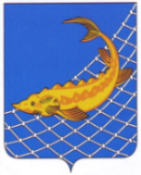 РЫБНО-СЛОБОДСКОГОМУНИЦИПАЛЬНОГО РАЙОНАРЕСПУБЛИКИ ТАТАРСТАНТАТАРСТАН РЕСПУБЛИКАСЫБАЛЫК БИСТӘСЕМУНИЦИПАЛЬ  РАЙОНЫНЫҢБАШКАРМА КОМИТЕТЫПОСТАНОВЛЕНИЕКАРАР